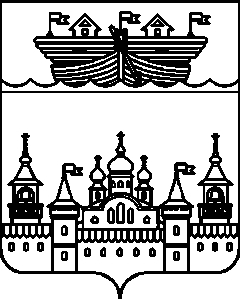 СЕЛЬСКИЙ СОВЕТЕГОРОВСКОГО СЕЛЬСОВЕТАВОСКРЕСЕНСКОГО МУНИЦИПАЛЬНОГО РАЙОНАНИЖЕГОРОДСКОЙ ОБЛАСТИРЕШЕНИЕ28 февраля 2018 года	№ 7О внесении изменений в решение сельского Совета Егоровского сельсовета от 18 ноября 2014 года № 27 «Об установлении на территории Егоровского сельсовета Воскресенского муниципального района Нижегородской области налога на имущество физических лиц»В соответствии с Федеральными законами от 06.10.2003 №131-ФЗ «Об общих принципах организации местного самоуправления в Российской Федерации», Федеральным законом от 30.09.2017 года  № 286-ФЗ «О внесении изменений в часть вторую Налогового кодекса Российской Федерации и отдельные законодательные акты Российской Федерации», руководствуясь Уставом Егоровского сельсовета Воскресенского муниципального района Нижегородской области, сельский Совет решил:1.Пункт 3 изложить в следующей редакции:«3.Установить следующие ставки налога исходя из кадастровой стоимости объектов налогообложения:3.1.0,3%-для жилых домов; квартир, комнат; объектов незавершённого строительства, в случае если проектируемым назначением таких объектов является жилой дом; единых недвижимых комплексов, в состав которых входит хотя бы один жилой дом; гаражей, машиномест; хозяйственных строений или сооружений, площадь каждого из которых не превышает 50 квадратных метров и которые расположены на земельных участках, предоставленных для ведения личного подсобного, дачного хозяйства, огородничества, садоводства или индивидуального жилищного строительства;3.2.2%-в отношении объектов налогообложения, включённых в перечень, определяемый в соответствии с пунктом 7 статьи 378.2 Налогового кодекса Российской Федерации, в отношении объектов налогообложения, предусмотренных абзацем вторым пункта 10 статьи 378.2 Налогового кодекса Российской Федерации, а также в отношении объектов налогообложения, кадастровая стоимость каждого из которых превышает 300 (триста) миллионов рублей;3.3.05%-для прочих объектов недвижимости.».2.Данное решение разместить на информационном стенде в администрации Егоровского сельсовета, опубликовать в средствах массовой информации - газете «Воскресенская жизнь», а также разместить  на официальном сайте администрации Воскресенского муниципального района - http://www.voskresenskoe-adm.ru.3.Контроль за исполнением настоящего решения возложить на Главу администрации Егоровского сельсовета Черняева Ю.А.4.Настоящее решение вступает в силу со дня его официального опубликования и распространяется на правоотношения, возникшие с 1 января 2018 года.Глава местного самоуправления	В.Б.Миронов